Процедура закупки № 2024-1138674 (повторная от № 2024-1119710) Открытый конкурс Открытый конкурс Общая информация Общая информация Отрасль Металлы / металлоизделия > Металлоизделия - другое Краткое описание предмета закупки Трубопроводная арматура Сведения о заказчике, организаторе Сведения о заказчике, организаторе Закупка проводится организатором Полное наименование организатора, место нахождения организации, УНП Открытое акционерное общество "БелЭнергоСнабКомплект"
Республика Беларусь, г. Минск, 220030, ул. К. Маркса, 14А/2
100104659 Фамилии, имена и отчества, номера телефонов работников организатора Маруга Дмитрий Владимирович 
+375172182479 
+375173654040 
info@besk.by Размер оплаты услуг организатора - Полное наименование заказчика, место нахождения организации, УНП РУП "Гродноэнерго" г. Гродно, пр-т. Космонавтов, 64 УНП: 500036458 Фамилии, имена и отчества, номера телефонов работников заказчика Головач Анжелика Казимировна, тел. 8 (0152) 79 22 43 Основная информация по процедуре закупки Основная информация по процедуре закупки Дата размещения приглашения 08.04.2024 Дата и время окончания приема предложений 18.04.2024 11:30 Общая ориентировочная стоимость закупки 136 721.94 BYN Требования к составу участников Участником процедуры закупки может быть любое юридическое или физическое лицо, в том числе индивидуальный предприниматель, независимо от организационно-правовой формы, формы собственности, места нахождения и места происхождения капитала, которое соответствует требованиям, установленным в конкурсных документах. Квалификационные требования Иные сведения Срок поставки: 60 календарных дней с момента заключения договора. Сроки, место и порядок предоставления конкурсных документов Конкурсные документы размещаются в открытом доступе в ИС "Тендеры" одновременно с приглашением в разделе "Документы" Место и порядок представления конкурсных предложений 220030, г.Минск, ул.К.Маркса, д. 14А/2 
Конечный срок подачи: 18.04.24 11.30
ОАО "Белэнергоснабкомплект", 220030, г.Минск, ул. К.Маркса, д.14А/2. Лоты Лоты Начало формыКонец формыНачало формыКонец формыКонкурсные документы Конкурсные документы 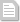 konkursnye-dokumenty(1712559770).pdf prilozhenie--1---naim.-kol-vo-i-teh-har-r(1712559774).pdf prilozhenie--2---forma-kp-grodnojenergo(1712559778).pdf prilozhenie--3---dogovor-postavki(1712559782).pdf prilozhenie--4---kontrakt-grodnojenergo(1712559786).pdf prilozhenie--5---tehnicheskie-trebovaniya-k-trubopro-(1712559791).pdf prilozhenie--6---chek---list-grodnojenergo(1712559795).pdf prilozhenie--7---polozhenie-o-vhodnom-kontrole-tpa(1712559798).pdf prilozhenie--8---forma-predlozheniya(1712559802).doc prilozhenie--9---metodicheskie-rekomedacii(1712559806).pdf События в хронологическом порядке События в хронологическом порядке 08.04.2024 
10:04:27 Размещение приглашения к участию в процедуре закупки 